REQUERIMENTO PARA RECONHECIMENTO DE CRÉDITO POR PARTICIPAÇÃO EM ATIVIDADES ACADÊMICAS, CIENTÍFICAS E CULTURAIS (Resolução 01/2019)APRENDIZAGEM À DISTÂNCIAVersão 2018/1: (  ) MED059Protocolo de recebimentoAACC: Aprendizagem à distânciaRecebido por: ___________________________________________Data: ____/____/____IDENTIFICAÇÃO DO ALUNOIDENTIFICAÇÃO DO ALUNOIDENTIFICAÇÃO DO ALUNOIDENTIFICAÇÃO DO ALUNOIDENTIFICAÇÃO DO ALUNOIDENTIFICAÇÃO DO ALUNONome:Nome:Nome:Nome:Nome:Nº matrícula:Período atual:Telefone:Telefone:E-mail:E-mail:E-mail:IDENTIFICAÇÃO DA ATIVIDADEIDENTIFICAÇÃO DA ATIVIDADEIDENTIFICAÇÃO DA ATIVIDADEIDENTIFICAÇÃO DA ATIVIDADEIDENTIFICAÇÃO DA ATIVIDADEIDENTIFICAÇÃO DA ATIVIDADETítulo da atividade:Título da atividade:Título da atividade:Título da atividade:Título da atividade:Título da atividade:DOCUMENTOS NECESSÁRIOS (processos incompletos não serão aceitos)DOCUMENTOS NECESSÁRIOS (processos incompletos não serão aceitos)DOCUMENTOS NECESSÁRIOS (processos incompletos não serão aceitos)DOCUMENTOS NECESSÁRIOS (processos incompletos não serão aceitos)DOCUMENTOS NECESSÁRIOS (processos incompletos não serão aceitos)DOCUMENTOS NECESSÁRIOS (processos incompletos não serão aceitos)Plano de ensino contendo: o tema a ser abordado no curso, justificativa, cronograma de atividades, instituição responsável, formas de avaliação  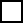 Comprovante de conclusão da disciplina com nota final  Relatório final do aluno (modelo disponível)Plano de ensino contendo: o tema a ser abordado no curso, justificativa, cronograma de atividades, instituição responsável, formas de avaliação  Comprovante de conclusão da disciplina com nota final  Relatório final do aluno (modelo disponível)Plano de ensino contendo: o tema a ser abordado no curso, justificativa, cronograma de atividades, instituição responsável, formas de avaliação  Comprovante de conclusão da disciplina com nota final  Relatório final do aluno (modelo disponível)Plano de ensino contendo: o tema a ser abordado no curso, justificativa, cronograma de atividades, instituição responsável, formas de avaliação  Comprovante de conclusão da disciplina com nota final  Relatório final do aluno (modelo disponível)Plano de ensino contendo: o tema a ser abordado no curso, justificativa, cronograma de atividades, instituição responsável, formas de avaliação  Comprovante de conclusão da disciplina com nota final  Relatório final do aluno (modelo disponível)Plano de ensino contendo: o tema a ser abordado no curso, justificativa, cronograma de atividades, instituição responsável, formas de avaliação  Comprovante de conclusão da disciplina com nota final  Relatório final do aluno (modelo disponível)DESPACHO DO COLEGIADODESPACHO DO COLEGIADODESPACHO DO COLEGIADODESPACHO DO COLEGIADODESPACHO DO COLEGIADODESPACHO DO COLEGIADONota:Nº créditos:Nota:Nº créditos:Data: ____/____/____Data: ____/____/____Assinatura coordenadorAssinatura coordenadorLançado pelo funcionário:_______________________________Lançado pelo funcionário:_______________________________Lançado pelo funcionário:_______________________________Lançado pelo funcionário:_______________________________Lançado pelo funcionário:_______________________________Data: ____/____/____